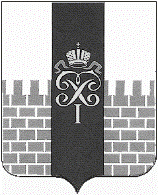 МЕСТНАЯ АДМИНИСТРАЦИЯМУНИЦИПАЛЬНОГО ОБРАЗОВАНИЯ ГОРОД ПЕТЕРГОФПОСТАНОВЛЕНИЕ 22.09. 2020 года                                                                                                 № 83О внесении изменений в постановление местной администрации муниципального образования город Петергоф от 23.10.2018 № 112 «Об утверждении Перечня должностей муниципальной службы в местной администрации муниципального образования город Петергоф, при назначении на которые граждане и при замещении которых муниципальные служащие обязаны представлять сведения о своих доходах, об имуществе и обязательствах имущественного характера, а также сведения о доходах, об имуществе и обязательствах имущественного характера своих супруги (супруга) и несовершеннолетних детей» 	В соответствии со статьями 8, 8.1 Федерального закона от 25.12.2008 № 273-ФЗ «О противодействии коррупции», статьей 15 Федерального закона от 02.03.2007 № 25-ФЗ «О муниципальной службе в Российской Федерации», на основании Указа Президента Российской Федерации от 18.05.2009 № 557 «Об утверждении перечня должностей федеральной государственной службы, при замещении которых федеральные государственные служащие обязаны представлять сведения о своих доходах, об имуществе и обязательствах имущественного характера, а также сведения о доходах, об имуществе и обязательствах имущественного характера своих супруги (супруга) и несовершеннолетних детей», на основании представления прокуратуры Петродворцового района Санкт-Петербурга от 26.03.2020 № 56-7/01-2020 «Об устранении нарушений законодательства о противодействии коррупции»:1. Внести изменения в постановление местной администрации муниципального образования город Петергоф от 23.10.2018 № 112 «Об утверждении Перечня должностей муниципальной службы в местной администрации муниципального образования город Петергоф, при назначении на которые граждане и при замещении которых муниципальные служащие обязаны представлять сведения о своих доходах, об имуществе и обязательствах имущественного характера, а также сведения о доходах, об имуществе и обязательствах имущественного характера своих супруги (супруга) и несовершеннолетних детей» (далее-Постановление):пункт 1 Постановления дополнить подпунктами 1.5.-1.7. следующего содержания:«1.5. главный специалист финансово-экономического отдела местной администрации муниципального образования город Петергоф;1.6. главный специалист отдела закупок и юридического сопровождения местной администрации муниципального образования город Петергоф (в обязанности которого входит размещение и осуществление закупок на поставку товаров, выполнение работ и оказание услуг для муниципальных нужд);1.7. ведущий специалист отдела закупок и юридического сопровождения местной администрации муниципального образования город Петергоф.».2. Ознакомить с настоящим Постановлением муниципальных служащих, замещающих должности, указанные в пункте 1 настоящего Постановления.3. Настоящее Постановление вступает в силу со дня его официального опубликования.4. Контроль за исполнением настоящего Постановления оставляю за собой.Глава местной администрации муниципального образования город Петергоф                                                Т.С. Егорова